Math 161:  Groupwork I24th August 2015(Problems selected from the University of Michigan precalculus final, Winter 2010.)  The population of a particular nest of bumblebees t minutes after observation begins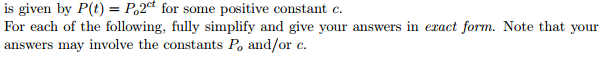 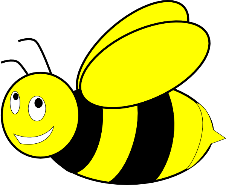 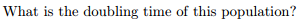   Suppose that     Find a formula for  Suppose m is a function with zeroes x = -2, x = 1, and x = 5 and horizontal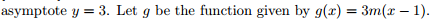   Find the zeroes of g.   Find the equation of a horizontal asymptote of g. In this problem, the constants a, b, c and d are all positive and different from each 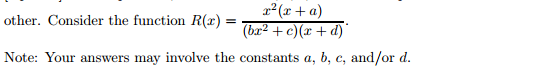   What is the y-intercept of R?   If there is not a y-intercept, write NONE.   Find all zeroes of R.   If there are no zeroes, write NONE.Find the equation(s) of all vertical asymptote(s) of R.  If there are none, write NONE.  Find the equation(s) of all horizontal asymptote(s) of R.   If there are none, write NONE. A company has 30 inch by 50 inch rectangular pieces of scrap sheet metal from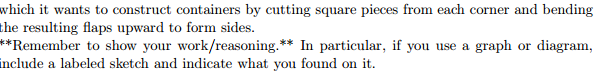     Find a formula for the volume V = g(c), in cubic inches, of a container obtained by cutting the square pieces of side length c inches from each corner.  In the context of this problem, what is the domain of g?   (Use interval notation.)